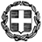 ΘΕΜΑ: «Οικονομική προσφορά μετακίνησης - λεωφορείου»Σας γνωστοποιούμε το ενδιαφέρον μας για την χορήγηση εκ μέρους σας οικονομικής προσφοράς μετακίνησης - λεωφορείου, με τις προδιαγραφές μετακινήσεων μαθητικών ομάδων με ιδιωτικά λεωφορεία για τις καθορισμένες ημερομηνίες κατά τις οποίες θα πραγματοποιηθούν επισκέψεις σχολείων στο ΚΠΕ Πεταλούδων.Η προσφορά θα αφορά το διάστημα από Ιανουάριο του 2018 έως και Ιούνιο του 2018.Ο μέσος όρος των μαθητών κάθε σχολείου είναι 30 και των συνοδών εκπαιδευτικών 3.Η μετακίνηση αφορά τις διαδρομές:ΚΠΕ Πεταλούδων – Κοιλάδα πεταλούδων – ΚΠΕ ΠεταλούδωνΚΠΕ Πεταλούδων - Εργαστήριο 2ου ΕΠΑΛ (Μέγγαυλη) – ΚΠΕ ΠεταλούδωνΚΠΕ Πεταλούδων – Ενυδρείο Ρόδου – ΚΠΕ ΠεταλούδωνΚΠΕ Πεταλούδων – Αστεροσκοπείο Φαληράκι – ΚΠΕ ΠεταλούδωνΔέχομαι να συμμετάσχω στην οικονομική προσφορά μετακίνησης - λεωφορείου για το ΚΠΕ Πεταλούδων.ΝαιΌχιΜε εκτίμησηΗ Τριμελής Επιτροπή									Χάρης Συργιάννης									Έφη Συμονοπούλου									Λαμπρινή Γιοβανούδη